Гражданско-патриотическое воспитание    Патриотизм — это не значит только одна любовь к своей родине. Это гораздо больше...                      Это — сознание своей неотъемлемости от родины и неотъемлемое переживание вместе                с ней ее счастливых и ее несчастных дней.                                                                                                                                  А.Н. Толстой     Высшее призвание человека состоит в том, чтобы стать гражданином и патриотом своей страны. Это означает быть причастным к судьбе своего народа, способным к активной деятельности на благо общества. Воспитание гражданина России является приоритетной задачей современной государственной политики в области образования, а также общей целью системы гражданского воспитания и российской образовательной системы в целом. В условиях введения образовательных стандартов нового поколения гражданское воспитание обучающихся направлено на формирование у них идентичности гражданина России, основ социально ответственного поведения в обществе и в семье, духовно-нравственное развитие и воспитание. Согласно стратегической политике российского государства, воспитание гражданина России начинается с детского сада и продолжается в школе. В настоящее время школа является наиболее устойчивым институтом социализации личности, в котором учащиеся приобретают необходимую для полноценной гражданской жизни систему знаний, способов деятельности, ценностных ориентаций, образцов поведения.Цель:  Воспитание гуманной, духовно-нравственной личности, достойных, будущих граждан России, патриотов своего Отечества.Задачи:Формирование  гражданско-патриотических чувств и убеждений, любви  к Родине.Воспитание уважения к историческому и культурному прошлому своего народа.Формирование толерантного отношения к окружающим людям.   Гражданско-патриотическое воспитание в условиях современной России объективно является и признано государством ключевым в обеспечении устойчивого политического, социально-экономического развития и национальной безопасности Российской Федерации. Гражданско-патриотическое  воспитание является одной из наиболее значимых и сложных сфер воспитания, поскольку в ней формируется не только соответствующие мировоззренческие ориентации, идеалы и принципы, но происходит становление необходимых личностных качеств, обеспечивающих жизнедеятельность молодого гражданина в условиях современного российского демократического общества.    Патриотическое воспитание – это систематическая и целенаправленная деятельность по формированию у молодых граждан высокого патриотического сознания, чувства верности своему Отечеству, готовности к выполнению гражданского долга и конституционных обязанностей по защите интересов Родины.    Воспитание гражданственности предполагает формирование активной гражданской позиции личности, гражданского самоопределения, осознания внутренней свободы и ответственности за собственный политический и моральный выбор. Все это требует наличия специфических морально-психологических качеств, таких как: гражданское мужество, смелость, честность, порядочность, а также убежденности и умения отстаивать свою точку зрения. Наряду с этим, в условиях демократизации российского общества приобретают большую значимость такие свойства личности как терпимость и уважение к другому мнению, умение убеждать или принимать другую точку зрения.     Система гражданско-патриотического воспитания предусматривает формирование и развитие социально значимых ценностей, гражданственности и патриотизма в учебном процессе и внеучебное время; массовую патриотическую работу, работу, направленную на рассмотрение и освещение проблем патриотического воспитания, на формирование и развитие личности гражданина и защитника Отечества.      В школе-интернате  важное место занимает воспитание у обучающегося с ОВЗ патриотизма, уважения к историческому наследию своей Родины, отношение к своему дому, своей семье, традициям русского народа, народным промыслам. Очень важно добиться осознания каждым обучающимся значимости гражданства и принадлежности к своей Родине. Необходимо воспитывать у детей уважительное отношение к законам своей страны, основной символике государства. В обучении детей, получающих образование в нашем учреждении, следует  постоянно иметь в виду специфические задачи. Например, обогащение словарного запаса путем расширения и уточнения непосредственных впечатлений и представлений об окружающем мире; усвоение приемов деятельности, необходимых для овладения начальным курсом краеведения (наблюдения, сравнения, и обобщения) и т.д.     Формирование знаний по краеведению при знакомстве с родным городом и краем закладывается в начальной школе. Оно закладывает базу для формирования краеведческого мировоззрения и патриотического воспитания через полноценное развитие младшего школьника в соответствии с возрастными возможностями и требованиями современного общества.     Работая  над воспитанием гражданственности в условиях школы-интерната возникают некоторые трудности. Они заключаются в том, что недостаточно педагогической литературы, адаптированной к  детям с ОВЗ. Другая очень важная проблема в работе заключается в том, что к воспитательной системе необходимо подключить ребенка из неблагополучной семьи, что приводит к сложностям в обеспечении норм гражданского поведения. У детей за норму жизни принимаются отклонения, такие как эталон курящего человека, употребления алкоголя, а по части ненормативной лексики могут выйти на первое место. В этом заключается противоречие воспитания: в школе-интернате даются знания и умения одного направления, а дома дети сталкиваются с другими нормами поведения. Задача воспитателя заключается в том, чтобы помочь ребенку сделать правильный выбор между двумя жизненными позициями.    Особое внимание  уделяем  первоклассникам: стараемся не утомлять их длинным рассказом, неподвижными формами занятий. Наряду с беседами, пятнадцати-двадцати минутными рассказами, просмотром видеофильмов, проводятся небольшие экскурсии в школьный музей казачества, где воспитанникам преподносится материал о прошлом Родины.      Общешкольные мероприятия проводятся с целью воспитания уважения к символике страны, области, города. Умение выступать перед аудиторией, с определенным материалом, с подачей знаний. Проведение праздников, викторин. Проводятся дни воинской Славы России,  смотры-конкурсы на военно-патриотическую тему.      Проводятся встречи с ветеранами с целью заботы о них, встречи-беседы с участниками исторических событий, ветеранами, героями, тружениками разных профессий.     Важной частью в работе с проблемными детьми является творческая деятельность: организация конкурсов  (рисование, лепка, сочинение, моделирование, игры дидактические, ролевые и др.).    На основе календарных праздников  решаются задачи воспитания и уважения к традициям своего края. Воспитание желания знать исторические события прошлого России.   Традиционно проходятся месячники военно-патриотического воспитания.    Ежегодно в январе с целью повышения учебной и поведенческой мотивации  лучшим  обучающимся  после проведения торжественной школьной  линейки в честь годовщины освобождения  г. Пролетарска поручается возложение  цветов к братскому захоронению мирных жителей в годы Великой Отечественной войны.         Результаты работы по гражданско-патриотическому воспитанию обучающихся:1. Формирование нравственных ценностей у обучающихся, способствующих  становлению гражданственности; патриотическое становление личности обучающихся с ОВЗ.2. Формирование умения критически мыслить.3. Формирование толерантного отношения к окружающим людям.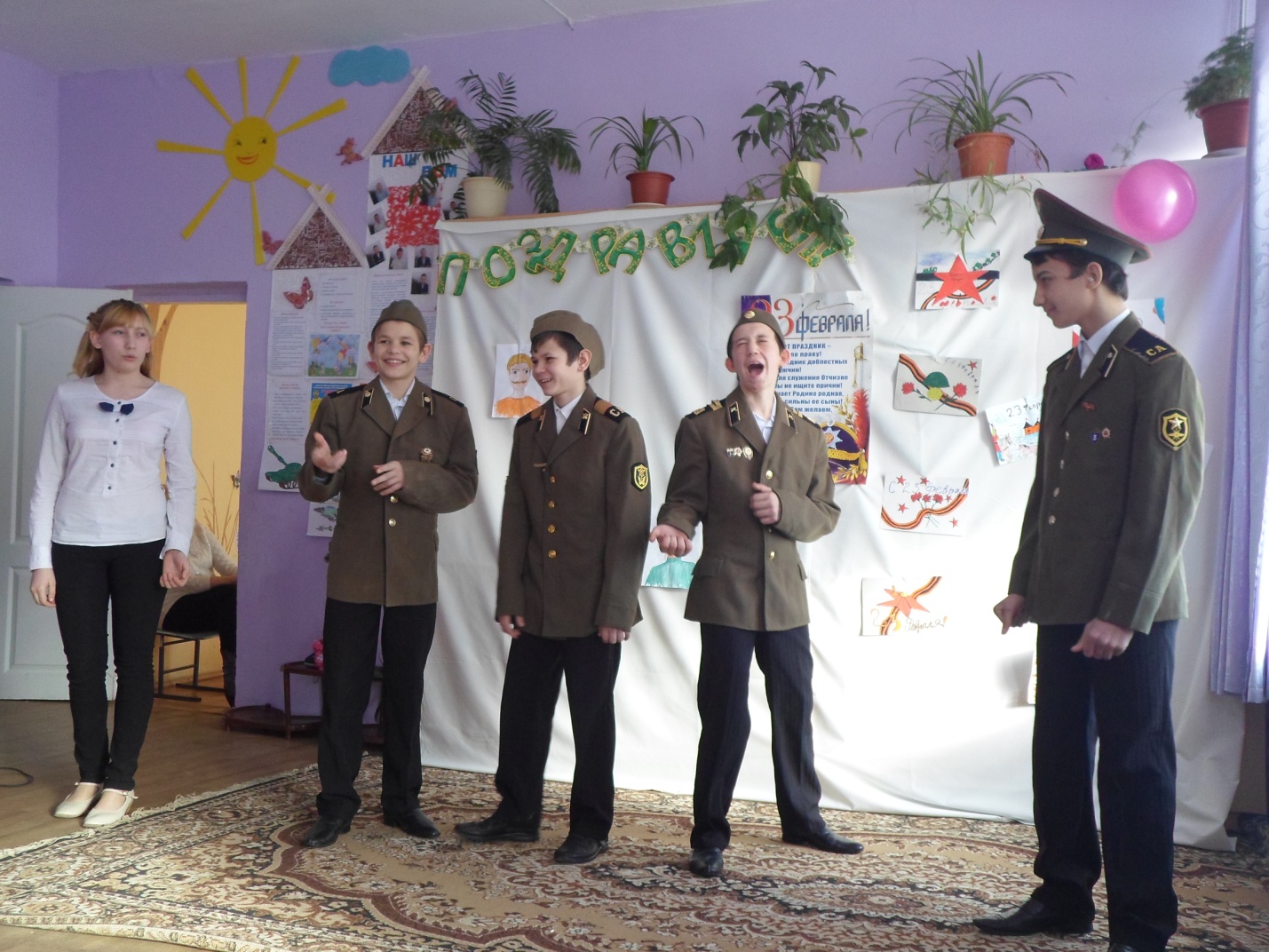 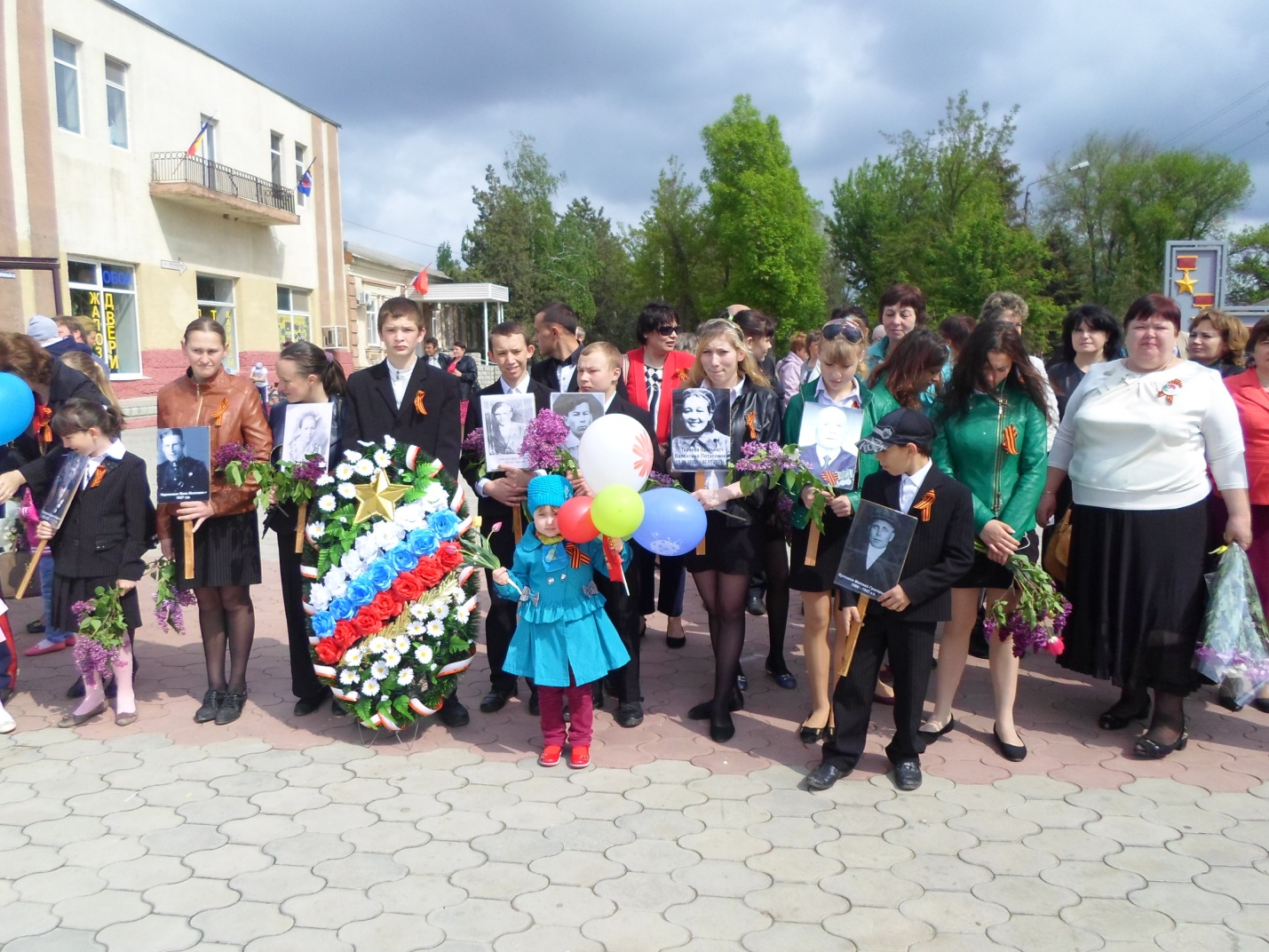 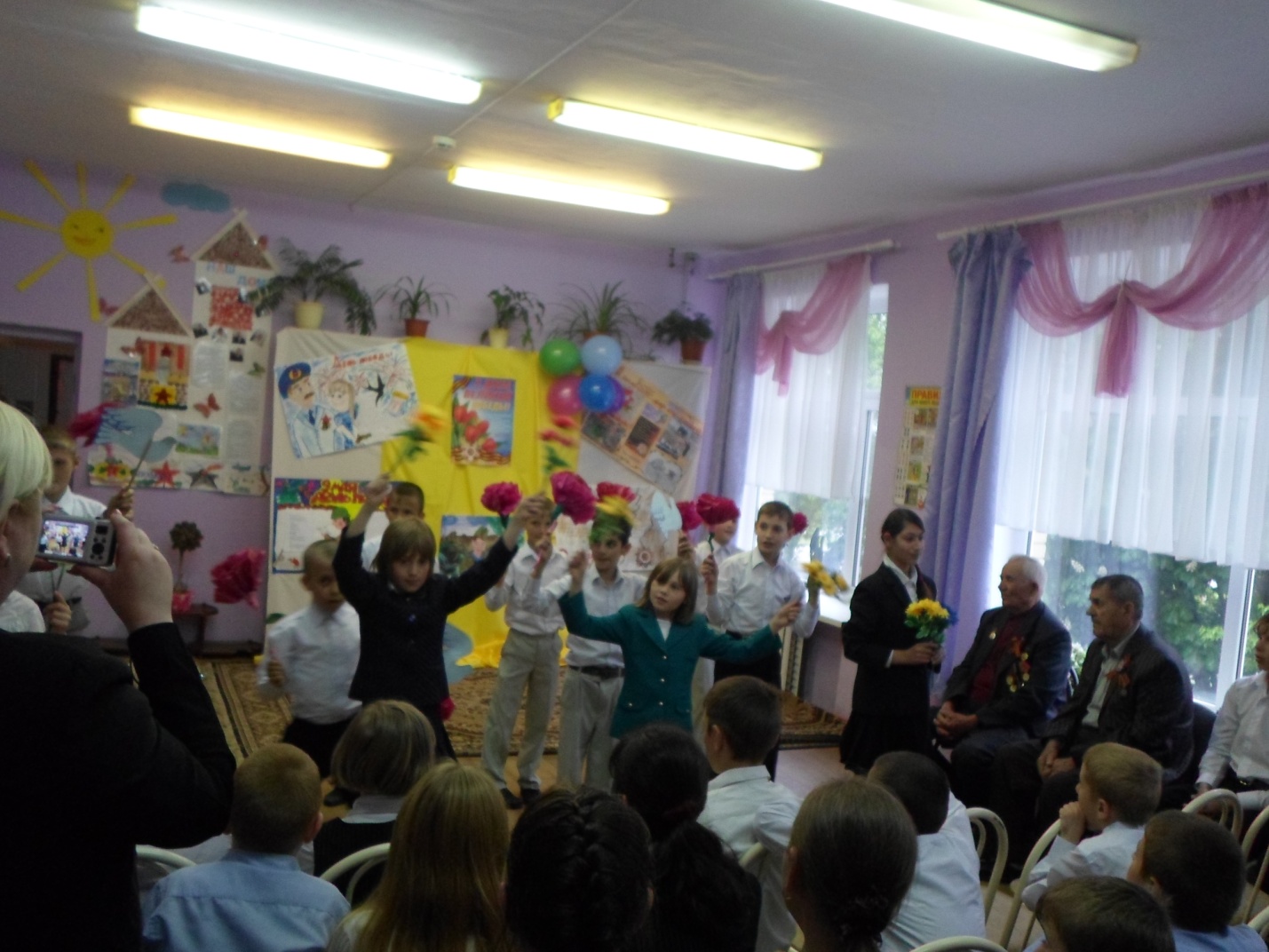 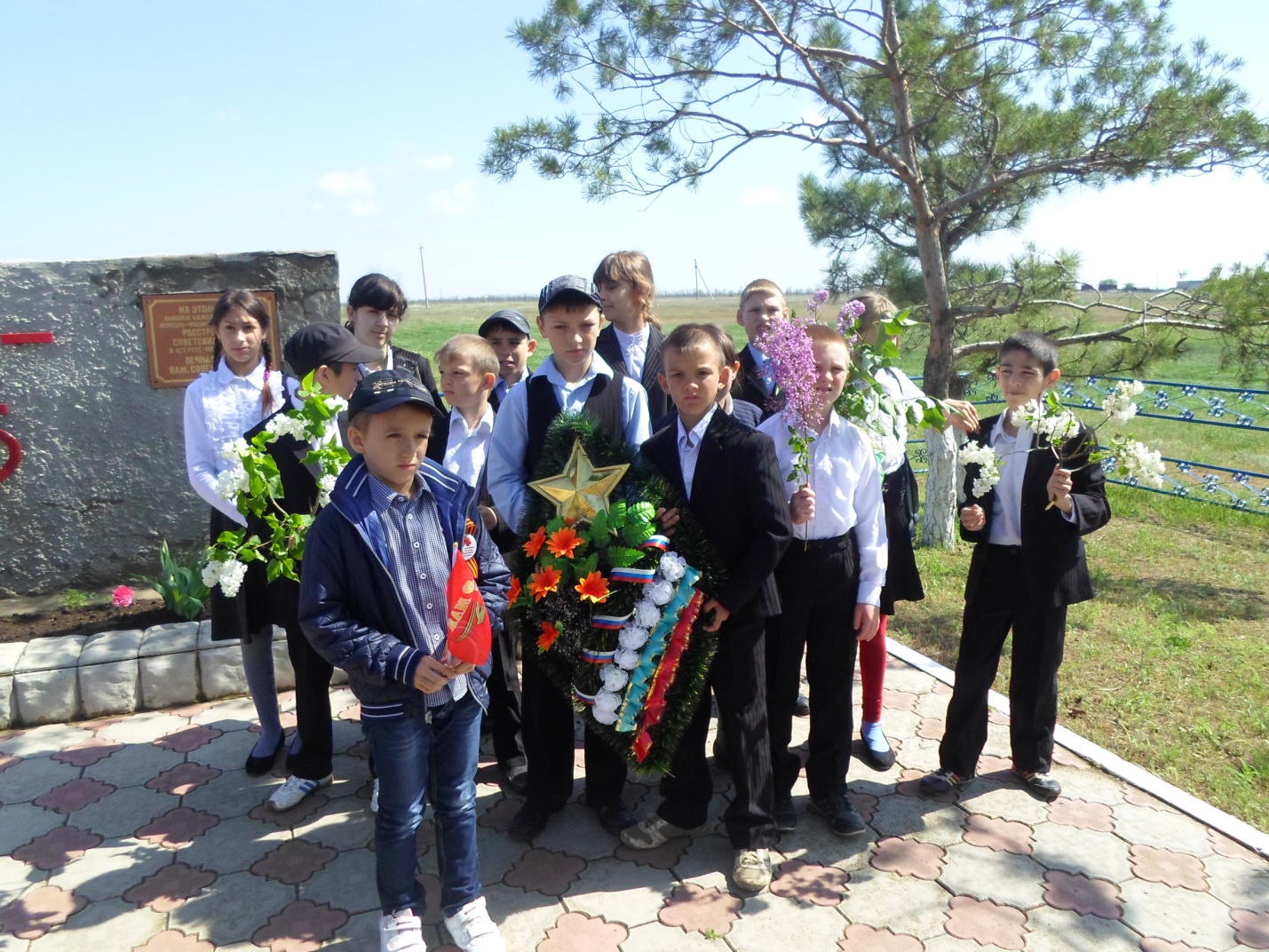 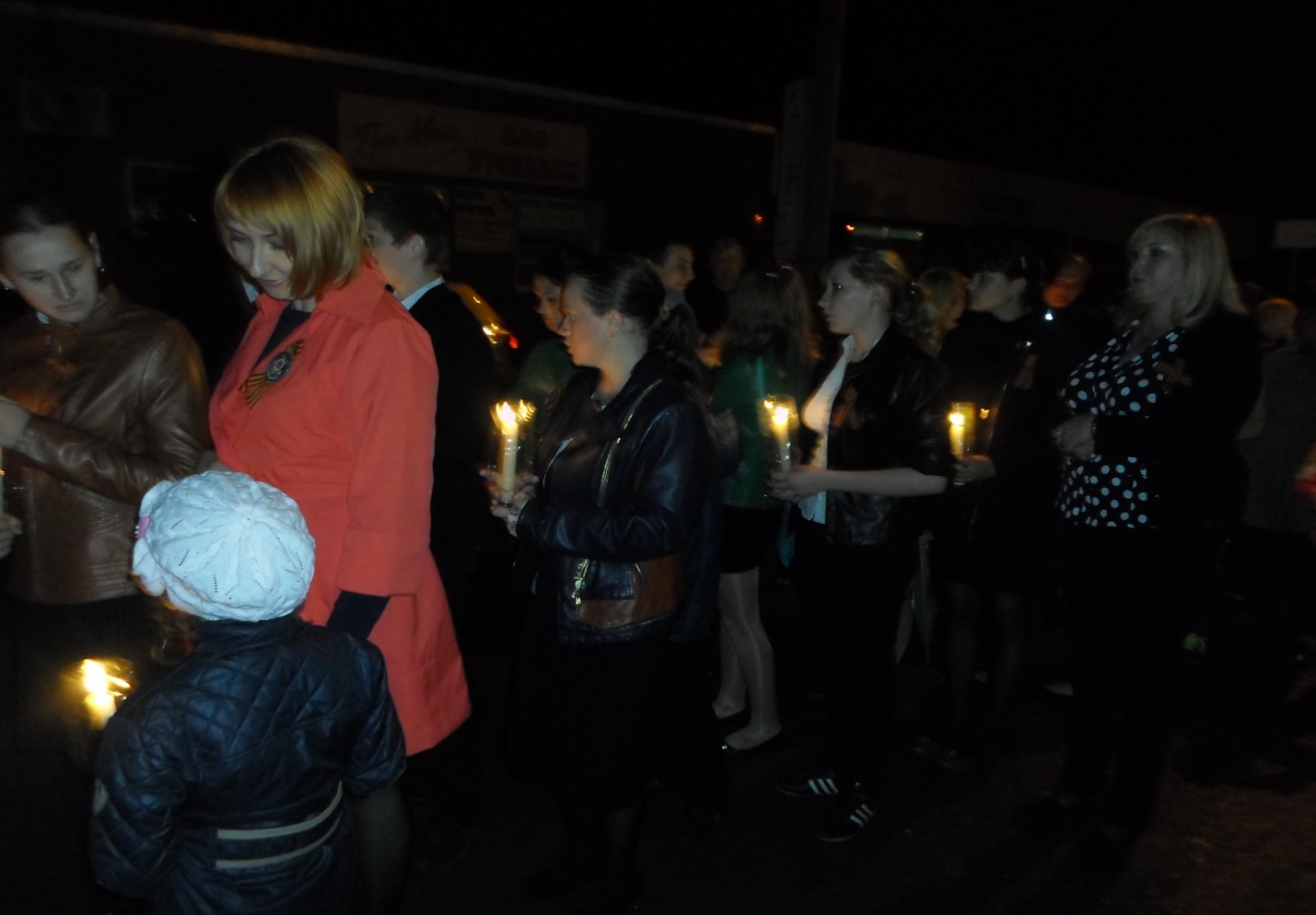 № п/пПроводимые мероприятияСроки проведения1День Народного Единства.4 ноября2Участие в районном конкурсе «Помнит подвиг земля родная!».январь3Торжественная линейка, посвященная освобождению                      г. Пролетарска от немецко-фашистских захватчиков. Акция возложения венков Славы к мемориалу расстрелянных мирных жителей в годы Великой Отечественной войны  1941-1945 гг. 15 января4Урок мужества.январь5Библиотечный час «Подвиг не умирает».январь6Участие в добровольческом проекте «Волонтер».январь-февраль7Урок мужества, посвященный освобождению Ленинграда.январь-февраль8Вечер памяти, посвященный воинам-интернационалистам – участникам  афганской войны.февраль9Посещение музея Боевой Славы.в течение года10Проведение уроков мужества,  посвященных 70-летию Победы в ВОВ.январь-февраль         согласно плану11Участие в зональном турнире по настольному теннису, посвященному Дню Защитника Отечества.февраль12Участие во Всероссийском конкурсе интерактивных работ школьников, посвященном 70-летию Победы «Сохраним историческую память о ветеранах и защитниках нашего Отечества».февраль13День Защитника Отечества.23 февраля14День воссоединения Крыма с Россией.18 марта14Акция милосердия «Ветеран живет рядом».апрель-май15Урок к 70-летию Победы в войне с милитаристской Японией.апрель16Урок «70-летие начала Нюрнбергского процесса. апрель17Акция «Письмо ветерану».апрель-май18Акция «Памятная дата».апрель-май19Акция «Обелиск».апрель-май20Конкурс рисунков «Помнит мир спасенный», посвященный Дню Победы.апрель-май21Встреча с ветеранами Великой Отечественной войны  1941-1945 гг.май22Участие в митинге«Памяти  павших» (факельное шествие),посвященном Победе в Великой Отечественной войне 1941-1945 гг.»8 мая23Участие в Параде Победы, посвященном Победе в Великой Отечественной войне  1941-1945 гг.9 мая24Акция «Бессмертный полк».9 мая25Акция «Георгиевская ленточка».1-9 мая26День независимости России.12 июня27Внеклассные занятия в рамках раздела «Гражданско-патриотическое воспитание».в течение года